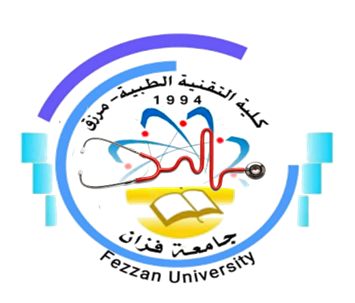 		كلية التقنية الطبية/ مرزقنموذج توصيف مقرر دراسياهداف المقرر:1.Demonstrate the word analysis skills needed to define unfamiliar medical terms when they are encountered by breaking down terms into their combining forms, prefixes and suffixes.2. Explain the meanings of medical terms in the context of the structure and function of the human body in health and disease.3. Name the organs of the various body systems and describe their locations and functions.4. Identify clinical procedures, laboratory tests, and abbreviations related to each body system or medical  specialty.5. Develop familiarity and comfort with using common pharmacological terms.6. Describe diseases signs & symptoms, diagnoses, and the appropriate pharmacological treatment.7.Develop the specialized medical & pharmacological vocabulary needed to understand readings that use medical terms and abbreviations.محتويات المقرر:طرق التدريس:ط Lecture Hand- oustPower- point presentationsLecture- Discussion On the Board Exercisesطرق التقييم:المراجع:رئيس القسم: ا. مبروكة محمد عبداللهمنسق الجودة: أ. حنان الحاج عليرئيس قسم الجودة:/ أ. خديجة عبدالسلام سعد1اسم المقرر الدراسيMedical Terminology II PT4042منسق المقررأ.مرعي  /  متعاون3القسم / الشعبة التي تقدم البرنامجPharmacology Department4الأقسام العلمية ذات العلاقة بالبرنامج-5الساعات الدراسية للمقرر286اللغة المستخدمة في العملية التعليميةEnglish7السنة الدراسية/ الفصل الدراسي4 th8تاريخ وجهة اعتماد المقررSebha university 2017الموضوع العلميعدد الساعاتمحاضرةمعملتمارينREVIEW OF MEDICAL TERMINOLOGY ORIGIN OF TERMS .BODY Structure and Organization Anatomical Directional planes.22Word rootsCombining forms SuffixesPrefixes.22Medical Terminologies Related to the Introduction of Pharmacology.22Types OF drug Preparations & Dosage Forms.22Drug classifications, Indications of Medications& Routes of Administrations.22Medical Prescriptions and Acronyms Used in Pharmacology.22Medical Terminologies on Diseases, Signs& Symptoms and Drug Treatment (by body system).22Medical Terminologies on Diseases, Signs& Symptoms and Drug Treatment (by body system).22Medical Terminologies on Diseases, Signs& Symptoms and Drug Treatment (cont )22Commonly Used Over- the –Counter Medications and Controlled Substances22Diagnostic/Laboratory Tests &Equipment; other Pharmacological Terms, Abbreviations& Symbols22Medical Specialties22Practical  application in medical terms.22Practical  application in medical terms.22تطرق التقييمتاريخ التقييمالنسبة المئوية1Class participation102Attendance53Mid Written Examinations254FINAL Written Examinations60المجموعالمجموعالمجموع100%عنوان المراجعالسنةالمؤلفThe pharmacy Technician 4th Edition, Morton Publishing Company, Engelwood , CO 2010Gylys, Barbara A. &Masters, Regina M. Medical Terminology Simplified 4th Edition F.A. Davis Company, Philadelphia 2010World wide web